Etrange Phénomène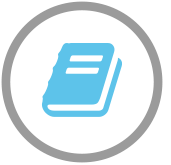 Exode 3. 1-20 Moïse s'occupait des moutons et des chèvres de Jéthro, son beau-père, le prêtre de Madian. Un jour, après avoir conduit le troupeau au-delà du désert, il arriva à l'Horeb, la montagne de Dieu. 2L'ange du Seigneur lui apparut dans une flamme, au milieu d'un buisson. Moïse constata que le buisson était en feu et pourtant le buisson lui-même ne brûlait pas. 3Moïse se dit : « Je vais faire un détour pour voir ce phénomène étonnant et découvrir pourquoi le buisson ne brûle pas. » 4Lorsque le Seigneur le vit faire ce détour, il l'appela du milieu du buisson : « Moïse, Moïse ! – Me voici ! » répondit-il. 5« Ne t'approche pas d'ici, dit le Seigneur. Enlève tes sandales, car l'endroit où tu te tiens est une terre qui m'appartient. 6Je suis le Dieu de ton père, le Dieu d'Abraham, le Dieu d'Isaac et le Dieu de Jacob. »Moïse se couvrit le visage parce qu'il avait peur de regarder Dieu. 7Le Seigneur reprit : « J'ai vu comment on maltraite mon peuple en Égypte ; j'ai entendu les Israélites crier sous les coups de leurs oppresseurs. Oui, je connais leurs souffrances. 8Je suis venu pour les délivrer du pouvoir des Égyptiens, et pour les conduire de ce pays, l'Égypte, vers un pays beau et vaste, vers un pays qui ruisselle de lait et de miel, où habitent les Cananéens, les Hittites, les Amorites, les Perizites, les Hivites et les Jébusites. 9Puisque les cris des Israélites sont montés jusqu'à moi et que j'ai aussi vu de quelle manière les Égyptiens les oppriment, 10je t'envoie maintenant vers le pharaon. Va, et fais sortir d'Égypte Israël, mon peuple. »11Moïse répondit à Dieu : « Qui suis-je pour aller trouver le pharaon et faire sortir les Israélites d'Égypte ? – 12Je serai avec toi, reprit Dieu. Et pour te prouver que c'est bien moi qui t'envoie, je te donne ce signe : quand tu auras fait sortir les Israélites d'Égypte, tous ensemble vous me rendrez un culte sur cette montagne-ci. » – 13« Bien ! dit Moïse. Je vais donc aller trouver les Israélites et leur dire : “Le Dieu de vos ancêtres m'envoie vers vous”. Mais ils me demanderont ton nom. Que leur répondrai-je ? »14Dieu déclara à Moïse : « “Je serai qui je serai.” Voici donc ce que tu diras aux Israélites : “‘Je serai’ m'a envoyé vers vous”. 15Puis tu ajouteras : “C'est le Seigneur qui m'a envoyé vers vous, le Dieu de vos ancêtres, le Dieu d'Abraham, le Dieu d'Isaac et le Dieu de Jacob.” Tel est mon nom pour toujours, le nom par lequel les êtres humains de tous les temps pourront m'invoquer. 16Maintenant, va rassembler les anciens d'Israël et dis-leur : “Le Seigneur, le Dieu de vos ancêtres, le Dieu d'Abraham, le Dieu d'Isaac et le Dieu de Jacob, m'est apparu. Il m'a dit qu'il s'est penché sur votre situation en Égypte et qu'il sait bien comment on vous y traite. 17Il a décidé de vous arracher à ce pays où l'on vous maltraite pour vous conduire dans le pays des Cananéens, des Hittites, des Amorites, des Perizites, des Hivites et des Jébusites, ce pays qui ruisselle de lait et de miel.”18Les Israélites t'écouteront. Tu iras avec leurs anciens trouver le roi d'Égypte et vous lui direz : “Le Seigneur, le Dieu des Hébreux, notre Dieu, s'est manifesté à nous. Permets-nous d'aller à trois jours de marche dans le désert, pour lui offrir des sacrifices.” 19Je sais bien que le roi ne vous laissera pas partir, à moins d'y être forcé par une main puissante. 20 C'est pourquoi j'interviendrai avec puissance contre son pays par toutes sortes d'actions extraordinaires ; après quoi il vous laissera partir.Traduction NFC Alliance biblique française